                                                                                                                                                                     Parrocchia di San Lorenzo Martire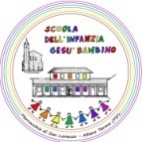                                                                                                                                                                                                           SCUOLA DELL’INFANZIA “GESU’ BAMBINO”Via S. Pio X, 9 – 35031 Abano Terme (PD) - Tel. / Fax 049.8600028                                                                                                                             E-mail: segreteria@scuolagesubambinoabano.it                                                                                                                                                                                                   coordinatrice@scuolagesubambinoabano.itOGGETTO: RICHIESTA DI PERMESSO DI ENTRATA O DI USCITA FUORI ORARIOIo sottoscritto/a ____________________ genitore/tutore di _______________________chiede di poter accordare al/alla proprio/a figlio/a di entrare/uscire dalla scuola dell’infanziaalle ore __________   del giorno______________ per i seguenti motivi_______________________________________________________________________________________________           Data                                                                                                 Firma di un genitore o di chi ne fa le voci________________                                                                                 _________________________________